Google Drive: Document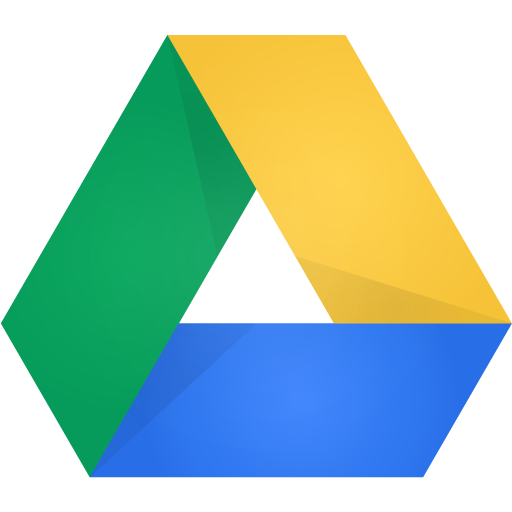 ObjectivesStudents will be able to:Understand how to access Google Drive as part of their email (Gmail) account.Understand how to use Google Drive on multiple devices (cloud storage)Create a documentNavigate a documentEnter textSelect textInsert a pictureVocabularyDiscuss what you already know about these words with a partner:GoogleEmail account / Gmail accountGoogle DriveDocumentSaveSelect / HighlightFontFont sizeFont styleFont colorSign in/outClickInsertImageDiscussionYou want to write something down. You don't have paper or pen but you have a computer. What do you do?Can you write on a computer? How? Turn on the computer and show each other. Then complete the steps below.Step 1: Turn on the computer, log onStep 2: ____________________________________Step 3: ____________________________________What can you do with your email account?Task 1 – Explore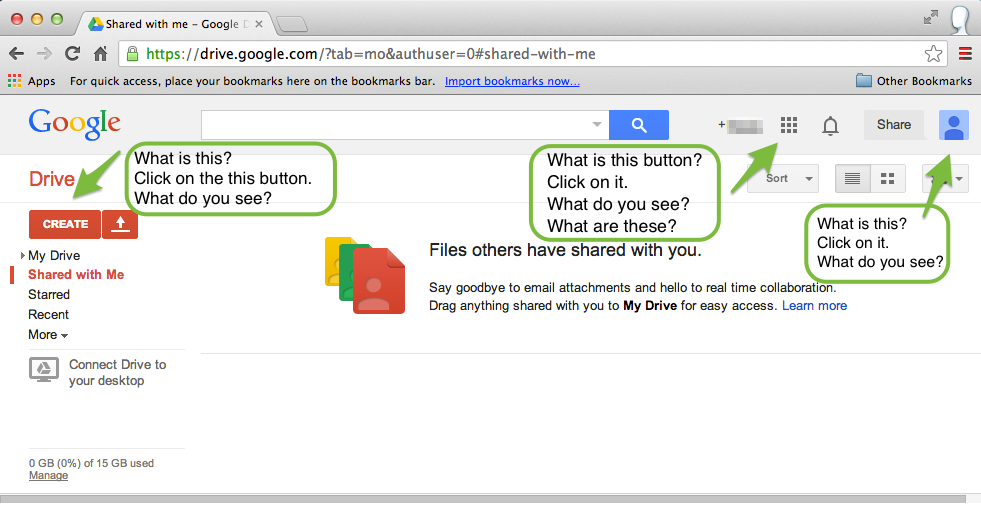 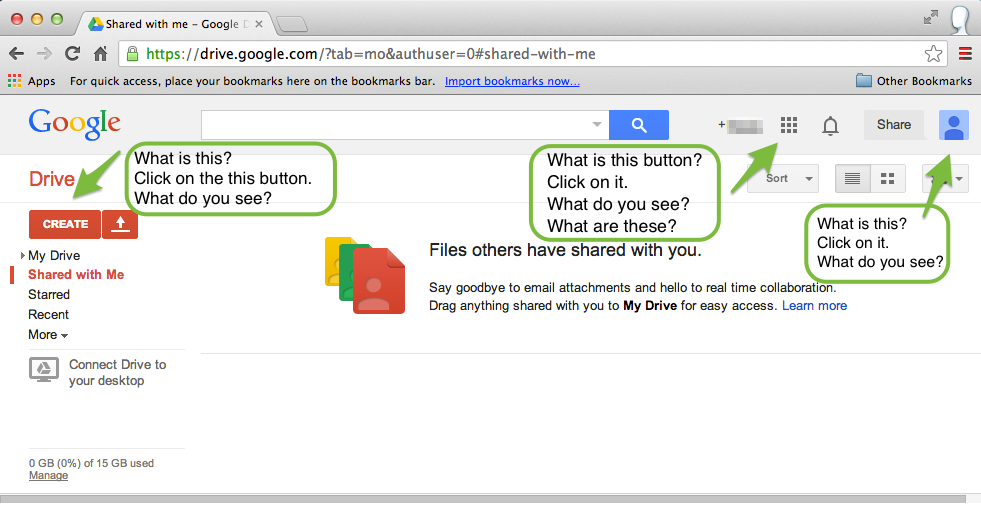 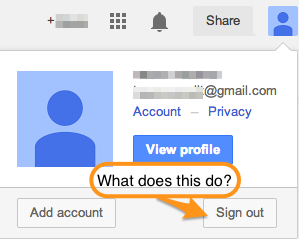 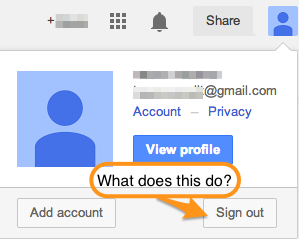 Task 2 – Party Invitation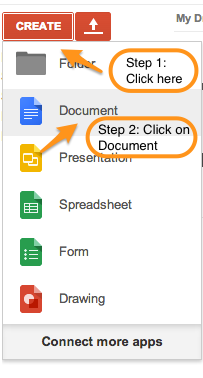 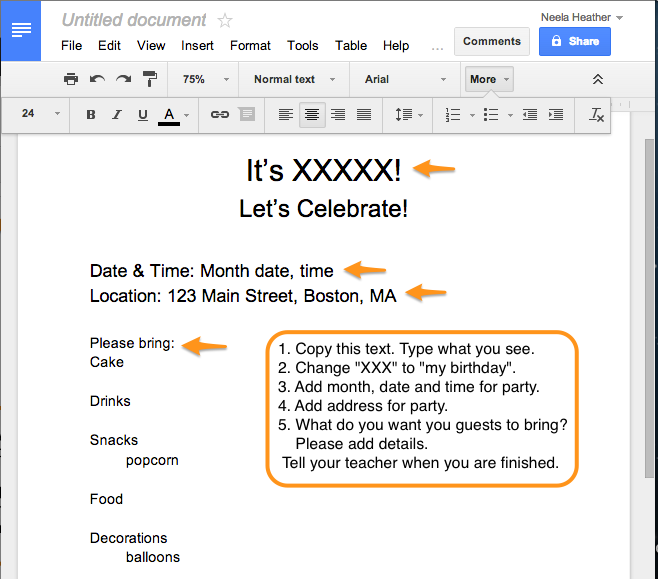 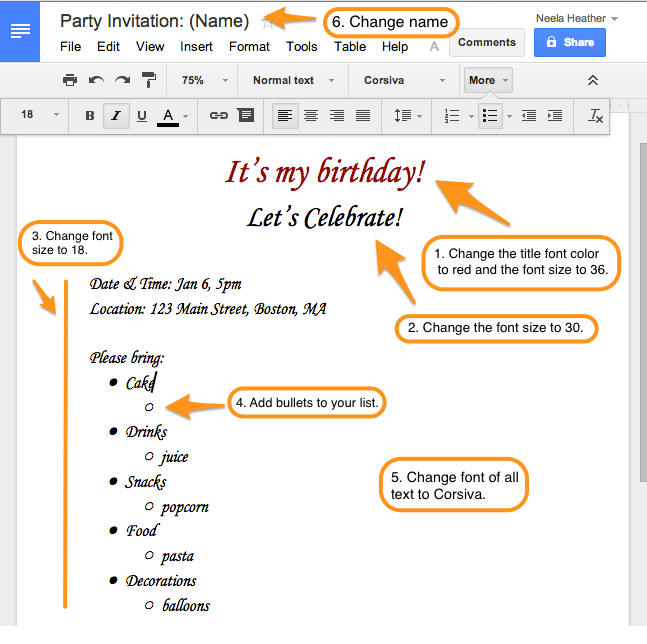 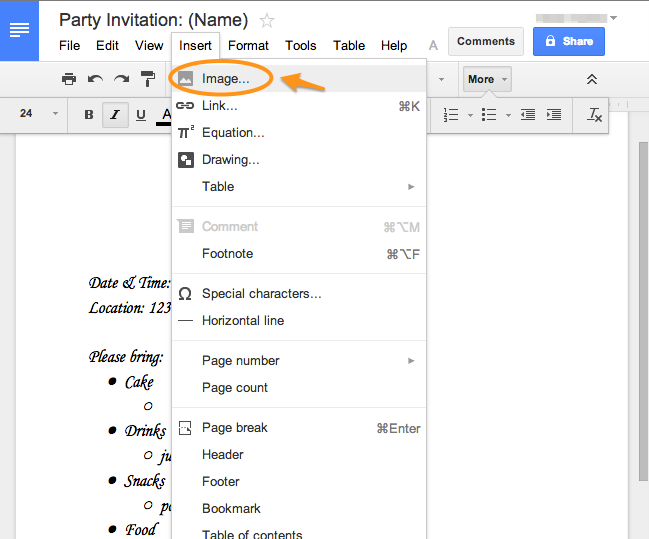 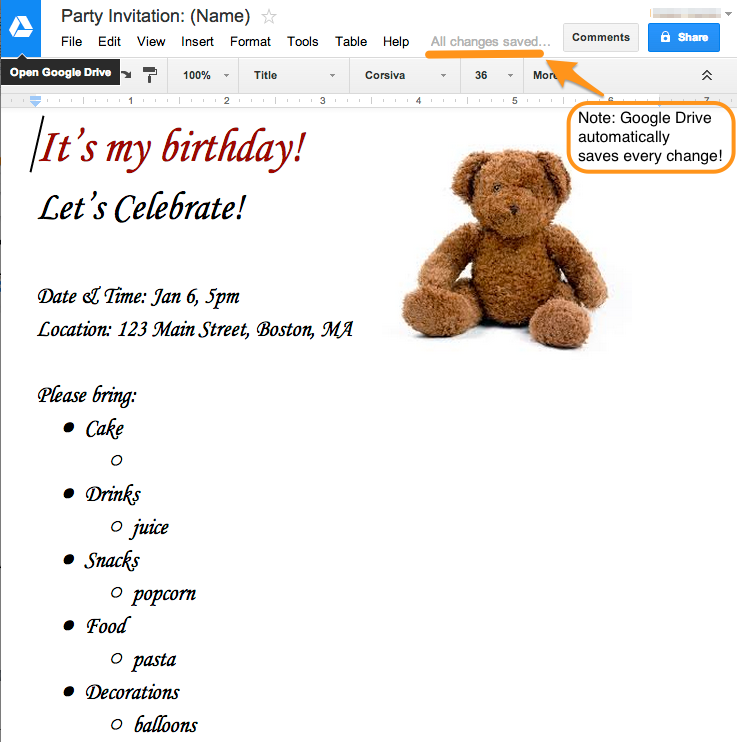 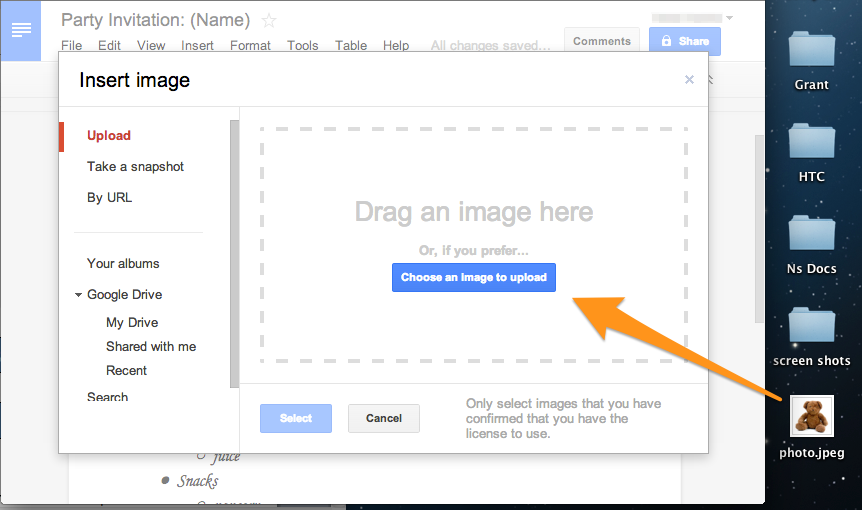 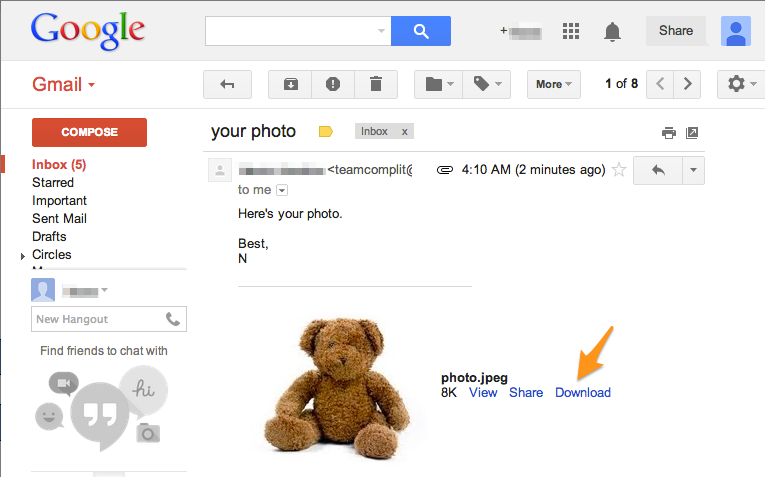 Task 3 - Autobiography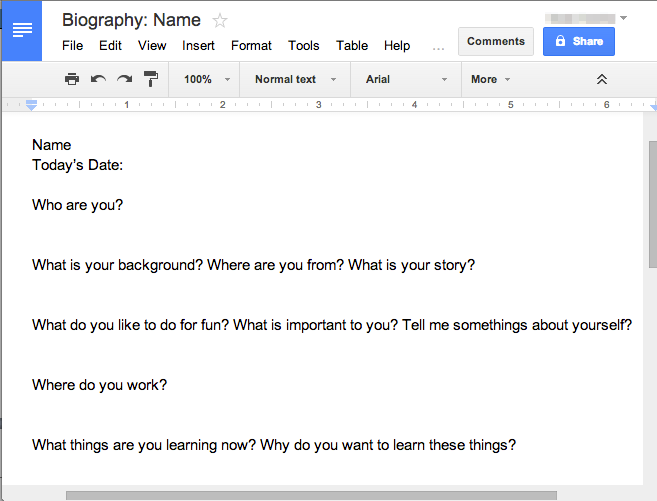 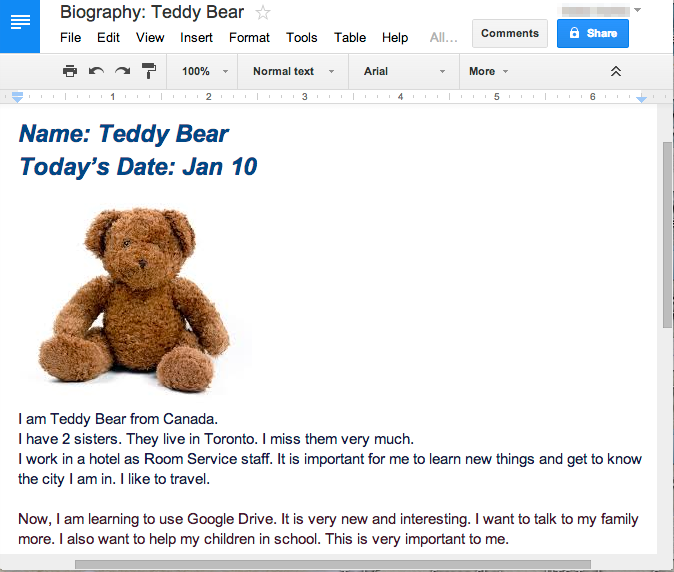 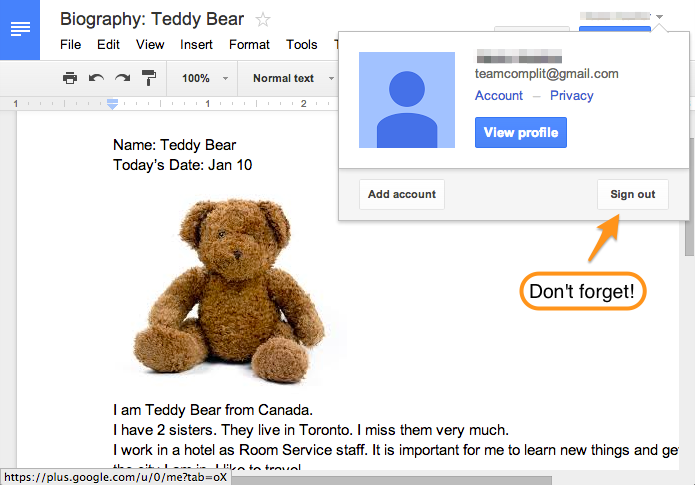 Follow-Up ExercisesExercise 1: Vocabulary Write the vocabulary word to complete each sentence below.GoogleEmail /Gmail accountGoogle DriveDocumentSaveSelect / HighlightFontFont sizeFont styleFont colorSign in/outClick Exercise 2: Google Drive DocumentPlease answer these questionsWhat is Google Drive?How can you get to Google Drive? What are the steps? Please write it down.Step 1:Step 2:Step 3:What can you do on a Google Drive Document?Do you need to save a document in Google Drive? Why or Why not?Can you open your document on a different computer? Why or Why not?What is font?What is font size?What are the steps to changing the font size?Step 1:Step 2:When you are finished with your Google Drive Document, what do you do?How are YOU going to use Google Drive Document?Repeat & RememberAssignment 1:Create a Google Drive Document.Change its name to “Name’s Hometown”.Tell me 3 things about your hometown.Assignment 2:Create a Google Drive Document.Change its name to “ Why use Google Drive”.Write about 3 situations where we can use Google Drive Documents.Examples of a document: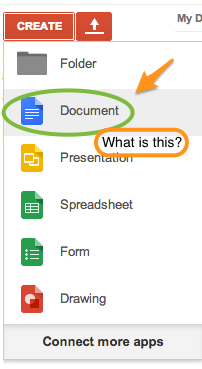 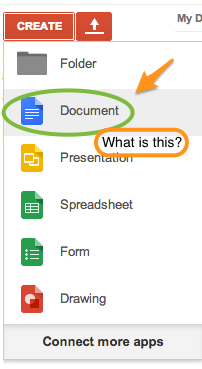 To “sign out” means…A file to write information in. Is connected to a Gmail account and we can make different types of files on it. Is a company that makes Gmail, Google Drive, Google Search and other software. Tells us how big words and letters are. To keep information safe on a computer. Something that you don’t need to do on Google Drive. Italic, bold and underline are examples of these. When we change the color of the words and letters, we change this. To connect to a Gmail account or Google Drive we first need to do this. And when we are finished, we need to do this too. We need this to send electronic letters to friends and family. This comes in many different types. Each one has a name. Means to press on an electronic button. To change the Font, Font style, Font color and Font size, we first do this to text. 